  АДМИНИСТРАЦИЯ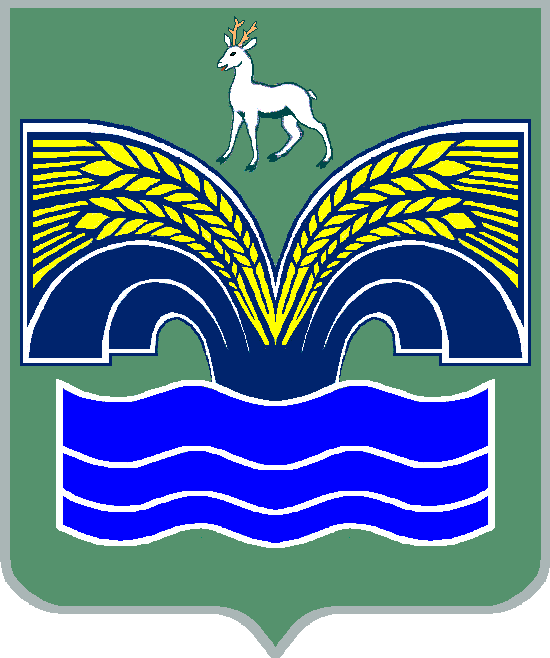 СЕЛЬСКОГО ПОСЕЛЕНИЯ НОВЫЙ БУЯН МУНИЦИПАЛЬНОГО РАЙОНА Красноярский САМАРСКОЙ ОБЛАСТИПОСТАНОВЛЕНИЕот 25 октября 2023 года № 54                            Об утверждении перечня муниципального имущества сельского поселения Новый Буян муниципального района Красноярский Самарской области, свободного от прав третьих лиц (за исключением имущественных прав субъектов малого и среднего предпринимательства), которое может быть использовано только в целях предоставления его во владение и (или) пользование на долгосрочной основе (в том числе по льготным ставкам арендной платы) субъектам малого и среднего предпринимательства и организациям, образующим инфраструктуру поддержки субъектов малого и среднего предпринимательства на 2024 год.Руководствуясь частью 4 статьи 18 Федерального закона от 24.07.2007 № 209-ФЗ «О развитии малого и среднего предпринимательства в Российской Федерации», Решением СП сельского поселения Новый Буян муниципального района Красноярский Самарской области № 24 от 25.09.2017 г. «Об  утверждении Положения о порядке формирования, ведения и обязательного опубликования перечня муниципального имущества свободного от прав третьих лиц (за исключением имущественных прав субъектов малого и среднего предпринимательства),предназначенного для предоставления во владение и пользование субъектам малого и среднего предпринимательства и организациям, образующим инфраструктуру поддержки субъектов малого и среднего предпринимательства», пунктом 3 части 4 статьи 36 Федерального закона от 06.10.2003 № 131-ФЗ «Об общих принципах организации местного самоуправления в Российской Федерации», Администрация сельского поселения Новый Буян муниципального района Красноярский Самарской области ПОСТАНОВЛЯЕТ:Утвердить прилагаемый перечень муниципального имущества сельского поселения Новый Буян муниципального района Красноярский Самарской области, свободного от прав третьих лиц (за исключением имущественных прав субъектов малого и среднего предпринимательства), которое может быть использовано только в целях предоставления его во владение и (или) пользование на долгосрочной основе (в том числе по льготным ставкам арендной платы) субъектам малого и среднего предпринимательства и организациям, образующим инфраструктуру поддержки субъектов малого и среднего предпринимательства.Постановление администрации  сельского поселения Новый Буян муниципального района Красноярский Самарской области № 34 от 27.07.2023 г. «Об утверждении перечня муниципального имущества сельского поселения Новый Буян муниципального района Красноярский Самарской области, свободного от прав третьих лиц (за исключением имущественных прав субъектов малого и среднего предпринимательства), которое может быть использовано только в целях предоставления его во владение и (или) пользование на долгосрочной основе (в том числе по льготным ставкам арендной платы) субъектам малого и среднего предпринимательства и организациям, образующим инфраструктуру поддержки субъектов малого и среднего предпринимательства» считать утратившим силу.Настоящее распоряжение разместить на официальном сайте администрации сельского поселения Новый Буян муниципального района Красноярский Самарской области.Контроль за исполнением настоящего распоряжения оставляю за собой.Настоящее распоряжение вступает в силу со дня подписания.Глава сельского поселения Новый Буян муниципального района Красноярский Самарской области                                                                      Е.Г.Тихонова*С полной версией документа можно ознакомиться на официальном сайте администрации муниципального района Красноярский в сети интернет раздел «Поселение».